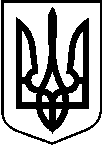 У К Р А Ї Н АТростянецька міська рада_       сесія 8 скликання (____________пленарне засідання)Р І Ш Е Н Н Я				ПРОЄКТвід ______2024 рокум. Тростянець			           № ____Про затвердження технічної документації із землеустрою щодо встановлення (відновлення) меж земельної ділянки в натурі (на місцевості) код КВЦПЗ 02.01 - для будівництва і обслуговування житлового будинку, господарських будівель і споруд (присадибна ділянка) гр. Іговська Галина Павлівна, за адресою: 42600, Сумська область, Охтирський район, м. Тростянець, вул. Багряного, 21 Охтирського району Сумської області, кадастровий номер 5925010100:00:010:0341, площею 0,1000 га	Розглянувши заяву гр. Іговської Галини Павлівни, вхід. № ЦНАП – 471 від 29.03.2024 про  затвердження технічної документації із землеустрою щодо встановлення (відновлення) меж земельної ділянки в натурі (на місцевості) код КВЦПЗ 02.01 - для будівництва і обслуговування житлового будинку, господарських будівель і споруд (присадибна ділянка) гр. Іговська Галина Павлівна, за адресою: 42600, Сумська область, Охтирський район, м. Тростянець, вул. Багряного, 21 Охтирського району Сумської області, кадастровий номер 5925010100:00:010:0341, площею 0,1000 га, беручи до уваги рішення виконавчого комітету Тростянецької міської ради «Про передачу земельної ділянки у приватну власність» №225 від 28.06.1996 року, керуючись ст. 12, 40, 86, 116, 118, 121, 186 Земельного кодексу України, п. 34 ч. 1 ст. 26, ст. 59 Закону України «Про місцеве самоврядування в Україні»,міська рада вирішила:1. Затвердити технічну документацію із землеустрою щодо встановлення (відновлення) меж земельної ділянки в натурі (на місцевості) код КВЦПЗ 02.01 - для будівництва і обслуговування житлового будинку, господарських будівель і споруд (присадибна ділянка) гр. Іговська Галина Павлівна, за адресою: 42600, Сумська область, Охтирський район, м. Тростянець, вул. Багряного, 21 Охтирського району Сумської області, кадастровий номер 5925010100:00:010:0341, площею 0,1000 га.2. Рекомендувати гр. Іговській Галині Павлівні зареєструвати право власності на земельну ділянку кадастровий номер                            5925010100:00:010:0341, площею 0,1000 га, код КВЦПЗ 02.01 - для будівництва та обслуговування житлового будинку, господарських будівель і споруд (присадибна ділянка), за адресою: вул. вул. Багряного, 21, м. Тростянець, Охтирський район, Сумська область у Державному реєстрі речових прав на нерухоме майно.Міський голова       Юрій БОВА           